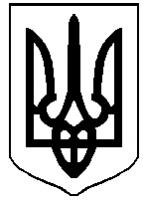 Чернівецька міська радаУправління освітиЧернівецька загальноосвітня школа I-III ступенів № 38вул. Яна Налепки,3,  м. Чернівці, 58025, тел. (0372) 560-180, 560-550, E-mail: cvznz-38@meta.ua. Код ЄДРПОУ № 21431371Н А К А З10.09.2021          								                  № ___Про затвердження заходів щодо організації проведення Всеукраїнського профілактичного заходу «Урок» у 2021/2022 н.рНа виконання Законів України «Про освіту», «Про загальну середню освіту», постанови Кабінету Міністрів України від 13.09.2017 №684 «Про затвердження Порядку обліку дітей шкільного віку та учнів», пунктів 9, 10 Регіональної програми запобігання дитячій бездоглядності та розвитку сімейних форм виховання на 2017-2021 роки, затвердженої рішенням ІХ сесії Чернівецької обласної ради VІІ скликання від 01.12.2016 № 223-9/16, доручення голови Чернівецької обласної державної адміністрації від 09.08.2021 № 53-Г «Про організацію та проведення у Чернівецькій області профілактичного заходу «Урок», наказу Департаменту освіти і науки Чернівецької обласної державної адміністрації від 16 серпня 2021 №242 «Про проведення Всеукраїнського профілактичного заходу «Урок» у Чернівецькій області»,  з метою виявлення дітей шкільного віку, які не охоплені навчанням на початок навчального року, запобігання їх безпритульності і бездоглядності,НАКАЗУЮ:Затвердити  шкільні заходи щодо організації проведення Всеукраїнського профілактичного заходу «Урок» у 2021/2022 н.р., що додаються.2. Заступнику директора з навчально-виховної роботи Біньовському В.В.:2.1. Тримати на постійному контролі виконання шкільних заходів щодо організації проведення Всеукраїнського профілактичного заходу «Урок» у 2021/2022 н.р.2.2. Подати в паперовому та електронному варіантах до 10.09.2021 та 10.10.2021 на електронну адресу zastankevych-gs@meta.ua  інформацію про результати проведення профілактичного заходу «Урок» у 2021 році, відповідно до додатків 1, 2. 3.Контроль за виконанням наказу залишаю за собою.                 Директор школи                                             Ж.В. Горевич                  Виконавець                                                     В.В. Біньовський
                  заступник директора з НВРДодаток 1 до наказу  від  10.09.2021р.     ЗАТВЕРДЖЕНОДиректор  ЗОШ №38________________Ж.В. ГоревичЗАХОДИщодо організації проведення Всеукраїнського профілактичного заходу «Урок» у 2021/2022 навчальному роціпо загальноосвітній школі І-ІІІ ст. №38Додаток 2 до наказу від  10.09.2021р.     ЗАТВЕРДЖЕНОДиректор  ЗОШ №38________________Ж.В. ГоревичСКЛАДкоординаційної групи Управління освіти  Чернівецької міської ради щодо організації проведення Всеукраїнського профілактичного заходу «Урок»Горевич Жанна Василівна – директор школи;Бузинська Ірина Орестівна – заступник директора з НВР;Кулик Станіслава Йосипівна - заступник директора з НВР;Біньовський Володимир Володимирович - заступник директора з НВР;Василатій Юлія Іллівна – педагог-огранізатор;Онуфрійчук Олена Вікторівна – голова профспілки. № з/пЗміст заходуТермін вико
нанняВиконавціПримітка1.Проаналізувати умови проживання дітей у сім’ях, які опинилися у складних життєвих обставинах (скласти акт)серпень – вересень, 2021Біньовський В.Вкласні керівники 1-11 класів2.Сприяти у охопленні навчанням усіх дітей шкільного віку – переселенців із тимчасово окупованих територій України, територіально-адміністративних одиниць України, в яких триває антитерористична операціяпостійноАдміністрація школи3.З метою запобігання дитячій бездоглядності, правопорушень і злочинності серед дітей, виявлення дітей, які 1 вересня 2021 року без поважних причин не приступили до занять у загальноосвітніх навчальних закладах, провести  профілактичний захід  «Урок». 01-10.09. 2021Біньовський В.В., заступник директора з НВР4.Вжити заходів щодо повернення або влаштування виявлених дітей до навчальних закладів, закладів соціального захисту дітей, усунення умов і причин, внаслідок яких діти не були охоплені навчанням; притягнення до відповідальності батьків або осіб,  які їх замінюють, посадових осіб за порушення прав та законних інтересів дітей.вересень-жовтень 2021 рокуАдміністрація школи
Бузинська І.О. соціальний педагог5.Питання «Про підсумки проведення Всеукраїнського профілактичного заходу «Урок» розглянути на нараді при директорі вересень2021Біньовський В.В заступник директора з НВР6.Питання про результативність правоосвітньої та правовиховної роботи, захисту прав дітей, співпраці з соціально-психологічною службою розглядати на нарадах при директорові, батьківських зборах, педрадах.ЩоквартальноБіньовський В.Взаступник директора з НВР7.Інформувати управління освіти Чернівецької міської ради про результати проведення профілактичного заходу «Урок» (аналітичні матеріали надавати в аналітичній та табличній формах додатки 1,2)до10.09.2021та10.10.2021Біньовський В.В.заступник директора з НВР8.Надавати управлінню освіти Чернівецької міської ради інформацію про дітей, які не охоплені навчанням (додаток 2)до01.12.202101.03.202201.05.2022Кулик С.Й., заступник директора з НВР9.Надавати управлінню освіти Чернівецької міської ради інформацію про дітей, які без поважних причин не відвідують навчальний аклад (більше 10 днів)у 3-денний термінБіньовський В.В.заступник директора з НВРКласні керівники 1-11 класів